What Letter is Missing?   20 min       2 participants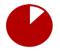 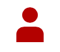 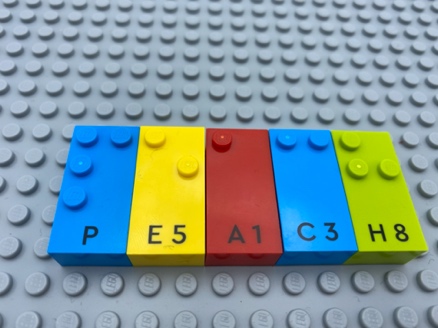 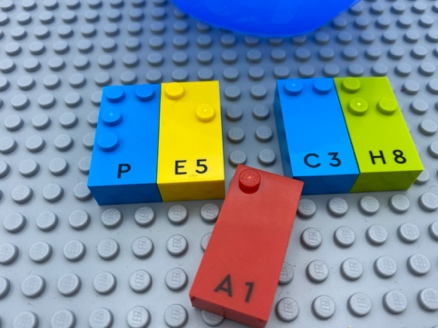 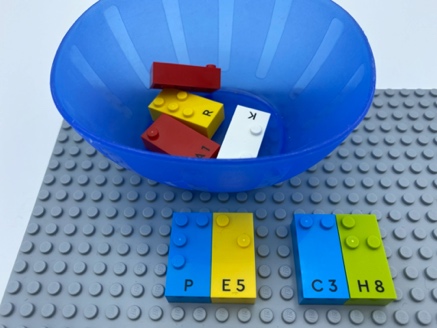 Let’s playPlayer 1Think of a word and find the letters to write the word on the base plate.Remove a letter and place it in the bowl with 3 other letters you choose.Player 2Read the letters and decide which letter is missing.Find the missing letter in the bowl and fill in the word.Read the word.How to prepare1 base plateLetter bricks1 bowlFacilitation tipsAsk “What was your strategy for the activity?”.Ask “What happens if your words are not the same?”.Additional letters can be pre-arranged in alphabetical order on an additional base plate. Could be a warm-up activity!Possible variationsChange the number of bricks in the bowl.Change the number of letters removed.Change word length.Children will develop these holistic skillsCOGNITIVE - Discover the function of the written word: identify letters and their order; and then, depending on the letter, its sound valueEMOTIONAL - Develop vocabulary and understanding in reading: discuss word meanings, link new meanings to those already knownCREATIVE - Utilize adapted games/materials during free timePHYSICAL – Develop tactile tracking skills: locate, read an identified number of word or letter on a lineSOCIAL - Request and accept help from others, use peers as a resourceDid you knowChildren need high-quality interactions with peers and adults for this learning to take place.